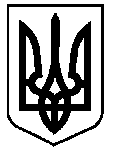 УКРАЇНАВЕРХОВИНСЬКА СЕЛИЩНА  РАДАВЕРХОВИНСЬКОГО РАЙОНУ ІВАНО-ФРАНКІВСЬКОЇ ОБЛАСТІВ И К О Н А В Ч И Й   К О М І Т Е Т  Р І Ш Е Н Н Я №496від 21  лютого  2024 рокуселище  ВерховинаПро затвердження норм наданняпослуг з вивезення твердих побутових відходів на території Верховинської селищної ради В зв’язку із надходженням листа Верховинського комбінату комунальних підприємств від 02.02.2024 р. із врахуванням відповідного економічного обґрунтування, з огляду на вимоги ЗУ «Про відходи», Наказу Міністерства з питань житлово-комунального господарства України №259 від 30.07.2010 року «Про затвердження правил визначення норм надання послуг з вивезення побутових відходів» із змінами та доповненнями № 733 від 18.07.2023 року, а також для поліпшення своєчасної і якісної роботи по санітарному очищенню території селищної ради від твердих побутових відходів, з метою продовження впровадження роздільного збирання ТПВ, виконавчий комітет Верховинської селищної радиВИРІШИВ:1. Взяти до відома розрахунок Верховинського комбінату комунальних підприємств щодо норми надання послуг з вивезення твердих побутових відходів для населення від 02.02.2024 року.2. Довивчити та розглянути дане питання на черговому засіданні виконкому селищної ради.3. Контроль за виконання рішення покласти на заступника селищного голови Ярослава Кікінчука.Селищний голова					           Василь МИЦКАНЮКСекретар  ради                                                               Петро АНТІПОВ